CCD进出口贸易数据库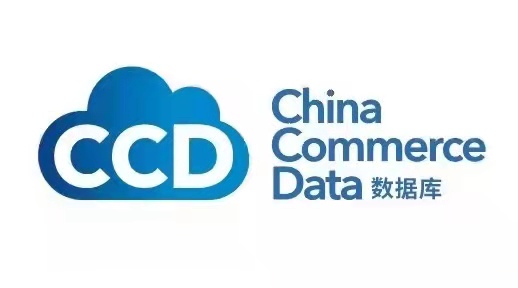 北京国海时代科技有限公司2022年09月一、资源概况数据库简介： 整合了中国与全球200多个国家（地区）的真实进出口贸易数据，数据量庞大，颗粒度细，数据指标丰富，全维度覆盖，月度更新；立足于宏观和微观的角度，持续不断地为广大高等院校、科研机构提供精准高效的数据信息服务，更大程度地发挥进出口贸易数据在教学科研方面上的作用；能够帮助企业、机构及相关研究人员掌握中国及全球的进出口贸易信息，从而分析市场情况、做出合理的决策。数据来源：海关总署，国家权威机构合法、直接、稳定的途径获取收录年限：1994年1月1日至2022年08月30日更新频率：月度更新数据变量：HS商品编码、商品名称、贸易伙伴、贸易方式、运输方式、收发货地、企业注册地、企业性质、企业编码、贸易时间、进出口类型、进出口数量、进出口金额等数据库特点：目前市面上进出口贸易数据方面是最全面最完整数据库整合了全球200多个国家（地区）的真实进出口贸易数据数据真实精准，质量保证，月度更新，平台化管理提供多维度搜索指标，精准推送目标数据平台提供云计算服务（数据统计分析功能）唯一合法数据授权单位语言支持：中文访问地址：http://ccd.51ccd.com访问方式：镜像数据（数据落地模式） 并发限制：不受限制建设方式：独自购买。采购方式：按年，月采购数据用户服务：7*24小时在线咨询反馈系统，24小时内上门服务数据库客服部联系方式：13801323277；84811390@qq.com二、学科需求CCD进出口贸易数据库适用学科：国际经济贸易系，财政税务学系，经济学系，金融系，国际商务与合作学系等。CCD数据库变量说明如下表：三、售后服务 技术支持CCD数据公司为所有用户提供免费的操作培训和平台升级服务实时在线答疑用户可随时通过CCD数据库网站（ccd.51ccd.com）或客服热线（13801323277）联系我们，在最快时间内获得满意解答。科研数据定制CCD提供数据合并、指标计算、算法优化、模型修正等服务，提高数据处理速度，为科研教学、数据统计分析研究带来便捷。项目合作开发CCD拥有强大的专家团队，愿与高校用户合作研发横向与纵向项目，为顺利结题提供技术保证四、CCD进出贸易数据库特色与优势   4.1 CCD数据平台优势CCD数据库平台集成了数据处理，建模分析，可视化展示等强大的系统功能，是一个高质量，多维度，开放式服务的中国经济金融，国际贸易研究的综合型数据服务平台，立足于宏观和微观的角度持续不断地为广大高等院校，科研机构提供精准高效的数据信息服务，更大程度地发挥数据资源在教学科研方面的作用。4.2 CCD数据平台特色4.2.1 数据内容全面：涵盖了年度时间、月度时间，经营单位6位代码，企业性质代码、企业性质名称，5位收发货地代码、5位收发货地名称，2位收发货地代码、2位收发货地名称，5位企业注册地代码、5位企业注册地名称，2位企业注册地代码、2位企业注册地名称，贸易方式代码、贸易方式名称，贸易国（地区）代码、贸易国（地区）名称，运输方式代码、运输方式名称，8位商品编码、8位商品名称，6位商品编码、6位商品名称，4位商品编码、4位商品名称，2位商品编码、2位商品名称，第一计量单位，第二计量单位，第一数量，第二数量，人民币值、美元值，进口、出口等多维度字段。4.2.2 数据来源可靠：数据全部通过国家权威机构合法、直接、稳定的途径获得。4.2.3数据更新及时：更新频率为月更新（目前市面上唯一能够提供月更新的贸易数据库）。4.2.4 全文检索下载：检索功能全面、简单易上手，下载数据格式多样化。4.2.5多维度综合统计分析功能：云端提供数据库统计与分析功能，算法精准高效4.2.6.应用领域广泛：应用于教学科研领域，研究机构，企业投资风控模型，国际贸易预测模型，进行智能分析和预测商品贸易市场，进行大数据专业实践，应用于金融和投资机构，构建外贸企业市场预测分析等。4.2.7数据定制服务：可为用户提供基于数据各项定制服务。您有需要商业化的学术研究数据请与我们联系，精诚合作共创双赢。4.3 CCD数据平台统计分析功能如今不管在什么行业领域中，拥有好的数据分析是很重要的，为不同角色需求提供实时、多维度的数据分析和智能决策方案，多指标灵活应用分析，CCD数据平台带您体验分析云，在云端完成数据库统计分析输出结果,可供任意组合统计分析的指标如下：贸易伙伴、贸易方式、运输方式、收发货地、企业注册地、企业性质、企业编码、贸易时间、进出口商品、进出口类型、进出口数量、进出口金额等。其中，“收发货地”、“企业注册地”提供省份、地市、经济区划等三级指标；“进出口商品”根据《中国海关统计商品目录》提供类、章、四位品名、八位子目等多级指标。统计分析特点组合灵活：上述指标可以根据需要任意组合统计，并在线获得统计结果颗粒度细：地区细化到经济区划，商品细化到八位编码使用方便：统计结果可在线生成可视化图形，数据与图形均下载使用年份变量2018.4.1-2020.7.30年度时间，月度时间，商品代码_ShangPinDM，商品名称_ShangPinZW，第一单位_DiJiLiangDWDM，第一单位名称_DiJiLiangDWZW，第一数量_DiYiShuLiang，第二单位_DiErJiLiangDWDM，第二单位名称_DiErJiLiangDWZW，第二数量_DangYueDESL，美元_USD，人民币_RMB，国别代码_GuoBeiDaMa，国别名称_GuoBbeiZHongWen，贸易方式代码_MaoYiFSDM，贸易方式中文_MaoYiFSZW，贸易方式中文_MaoYiFSZW，运输方式代码_YunShuFSDM，运输方式名称_YunShuFSZW收发货地代码_ShouFaDiDM，收发货地中文_ShouFaDiZW企业性质代码_QYDM6，企业性质名称_QYDM6ZW，企业六位代码_QiYeLiuWDM1994.1.1-2018.3.30年度时间，月度时间，关别，进出口，经营单位10位代码，公司名称，企业性质，经营单位所在省市，经营单位所在区县，收发货地区县，收发货地省市，贸易方式，贸易国，原产国，运输方式商品，商品2位，商品4位，商品6位，商品8位，第一计量单位，第二计量单位，第一数量，第二数量，人民币值，美元值备注：1994，1996，1998，没有企业名称，有企业十位代码2020年开始，1，2月数据是合起来的（海关总部调整）样例数据请见附件1（2000.1月样例数据含企业名称+10位企业代码代码）附件2（2020年3月数据样例企业6位代码）